МУНИЦИПАЛЬНОЕ БЮДЖЕТНОЕ ДОЩКОЛЬНОЕ ОБРАЗОВАТЕЛЬНОЕ УЧРЕЖДЕНИЕДЕТСКИЙ САД №9 «РОССИЯНКА»КОНСПЕКТОрганизованной деятельностина тему: «ПРИГОТОВЛЕНИЕ ПИРОГА «ШАРЛОТКА»»в средней группег. Протвино Тема: Приготовление пирога «Шарлотка»Цель: в игровой форме познакомить детей с технологией приготовления пирога с яблоками.Программные задачи:Образовательные:           -    познакомить детей со способом приготовления пирога «Шарлотка»;рассказать о происхождении названия;учить мелко и аккуратно нарезать фрукты для пирога (готовить по рецепту);Развивающие:           -  развивать память, внимание, мышление, речь ;           -    расширять детский кругозор;Воспитательные: формировать положительную установку на участие в занятии;воспитывать желание в оказании помощи взрослым, друг другу;содействовать возникновению чувства удовлетворенности в коллективной деятельности.Планируемый результат: знает необходимые продукты для приготовления пирога, умеет работать по технологической карте (рецепту).Предварительная работа: беседы с детьми о фруктах, овощах, их различиях, из чего делается тесто, экскурсия на пищеблок, беседа об использовании фартука и колпака, для чего они нужны.Виды деятельности: игровая, коммуникативная, трудовая, продуктивная, двигательная.Средства реализации: - продукты: яблоки, мука, разрыхлитель теста, сахар-песок, яйца, масло.                           - посуда: мерный стакан, противень, фартуки, разделочные доски, ножи, блендер, мешочек с яблоками.Ход занятияI.  Мотивационно-побудительный этап.    1) Метод подводящего диалога.Воспитатель напоминает детям, что недавно был праздник. - Какой? (Праздник осени) - Правильно. - Ребята, осень прислала к нам на сегодняшнее занятие свою помощницу! - Хотите узнать кто это? - Но сначала вы должны отгадать загадку!Всех зверей она хитрей,Шубка рыжая на ней.Пышный хвост - ее краса.Этот зверь лесной - ….(Лиса)  Под музыку входит лиса! - Здравствуйте, ребята! Вы меня узнали? (Да) Кто же Я? (Лиса) - Мне осень рассказала, что она к вам в гости приходила? А что она вам подарила? (Ответы детей) - А еще она передала для вас мешочек (показывает). А что в нем лежит, попробуем отгадать. - Сначала попробуйте отгадать по запаху (дает понюхать, проверяет, чтобы дети не подглядывали в мешочек).После вариантов детей дает отгадать загадку:Круглое, румяноеЯ расту на ветке.Любят меня взрослыеИ маленькие детки. (Яблоко)2) Активизация интеграции детей. Лиса достает из мешка яблоки. - Что можно из них приготовить? (Предложения детей) - А что мы будем готовить, подскажет загадка:Он бывает с молоком,С рисом, мясом и пшеном,С вишней сладкою бывает.В печь сперва его сажают,А как выйдет он оттуда,То кладут его на блюдо.Ну, теперь, зови ребят!По кусочку все съедят. (Пирог) - Правильно. Мы с вами будем печь пирог.II. Организационно – поисковый этап.    1) Актуализация знаний. - Этот пирог называется «Шарлотка». Его так назвали в честь английской королевы по имени Шарлотта, которая поддерживала развитие яблоневых садов. - Как вы думаете, что еще нужно кроме яблок, чтобы испечь пирог?(мнения детей) - Правильно, мука, яйца, сахарный песок. - А вы знаете, сколько муки нужно для теста?(ответы детей)- Что поможет узнать точнее? (рецепт)2) Рассматривание технологической карты. - Хорошо, давайте посмотрим на наш рецепт!- Дети с лисой рассматривают поэтапно технологическую карту приготовления пирога: смазать противень маслом;нарезать яблоки;выложить на противень;смешать яйца с сахаром;постепенно добавить просеянную муку;залить тестом яблоки;поставить пирог в духовку на 30 мин;3) Практическая часть.(проводится актуализация знаний детей о безопасном обращении с ножом)Дети нарезают яблоки. Физ. минутка: Вот так яблоко!Оно соку сладкого полно.Руку протяните, яблоко сорвите.Стал ветер веточки качать, Труднее яблоко достать.Подпрыгну, руку протянуИ быстро яблоко сорву!Вот так яблоко!Оно соку сладкого полно.Дети с помощью воспитателя (Лисички) смазывают форму маслом, выкладывают их на противень. С помощью миксера взбивают яйца, подсыпая небольшими порциями сахар – песок. Просеивают муку и добавляют небольшими порциями во взбитую пену. Полученным тестом заливают выложенные на противень яблоки.Противень относят на кухню  для выпекания пирога в духовке. Пирог готов через 30-40 мин.III. Рефлексивно-корригирующий этап.После того как пирог испекся, Лиса его приносит: - Чувствуете, какой аромат? - Посмотрите какой пирог получился! - Давайте вспомним как мы его готовили! - Что нам с вами помогло в приготовлении? - Что вам больше всего понравилось? - Давайте попробуем, что у нас получилось!На прощание дети передают Осени кусочек пирога. Лиса уходит.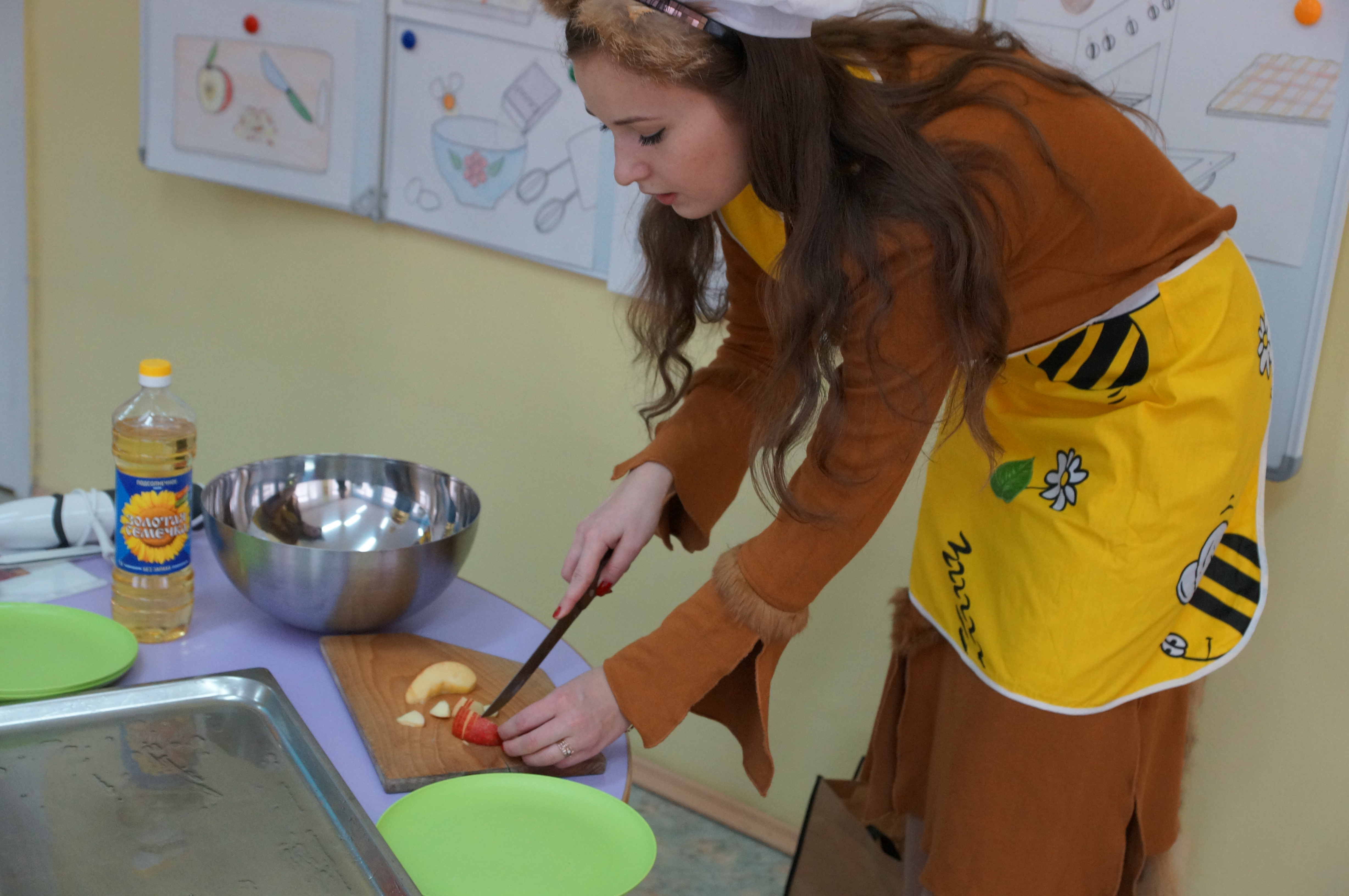 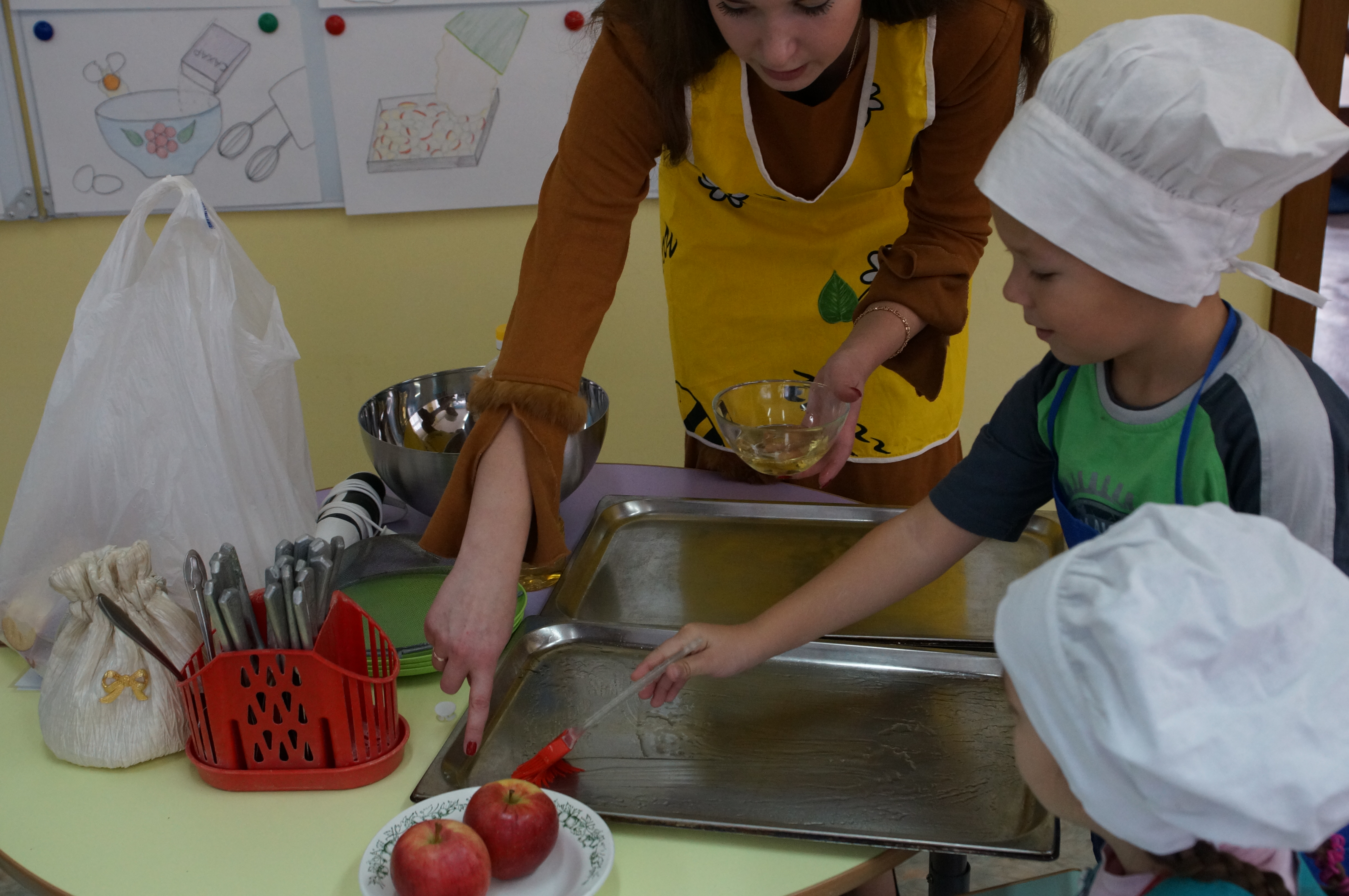 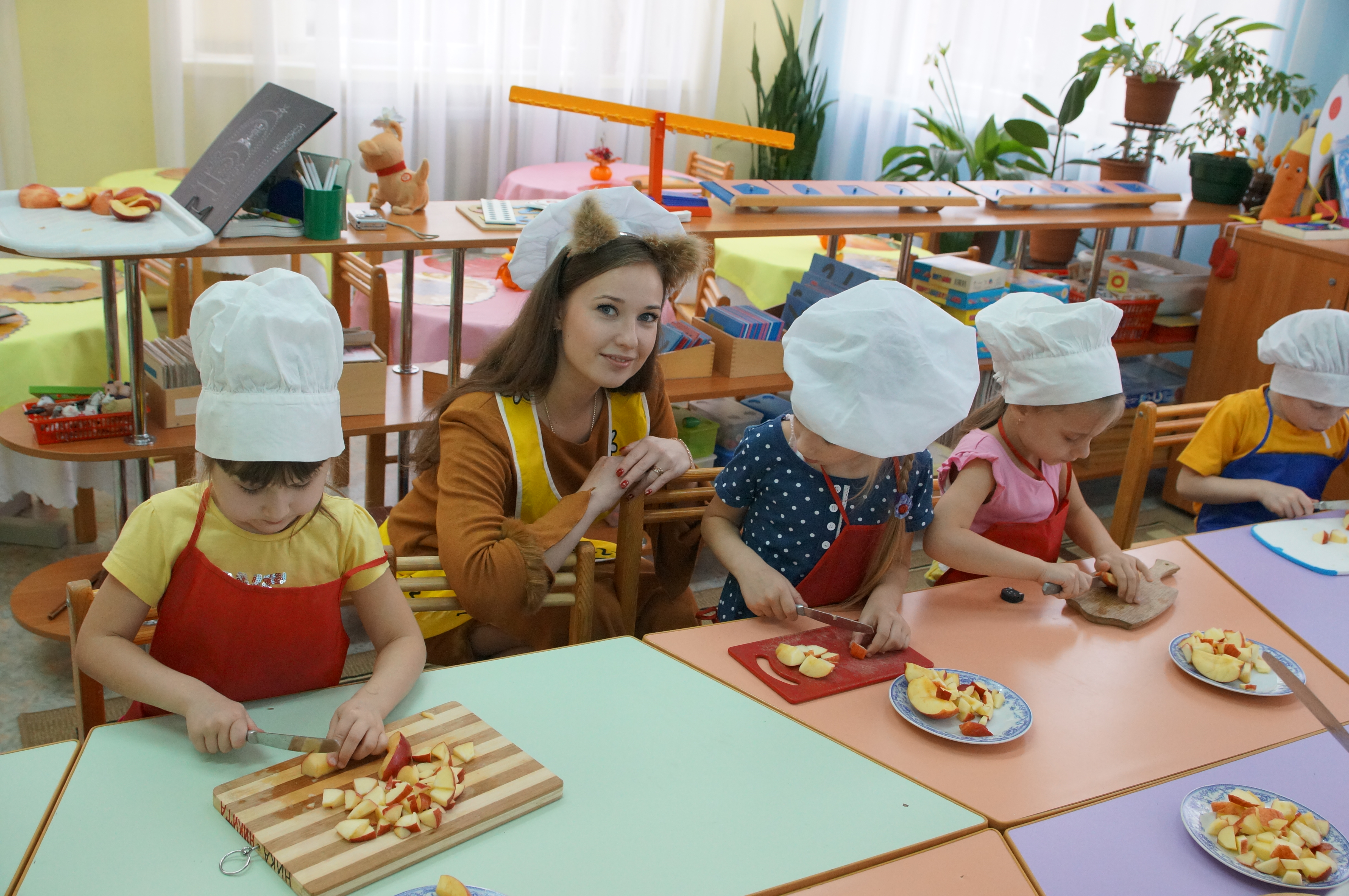 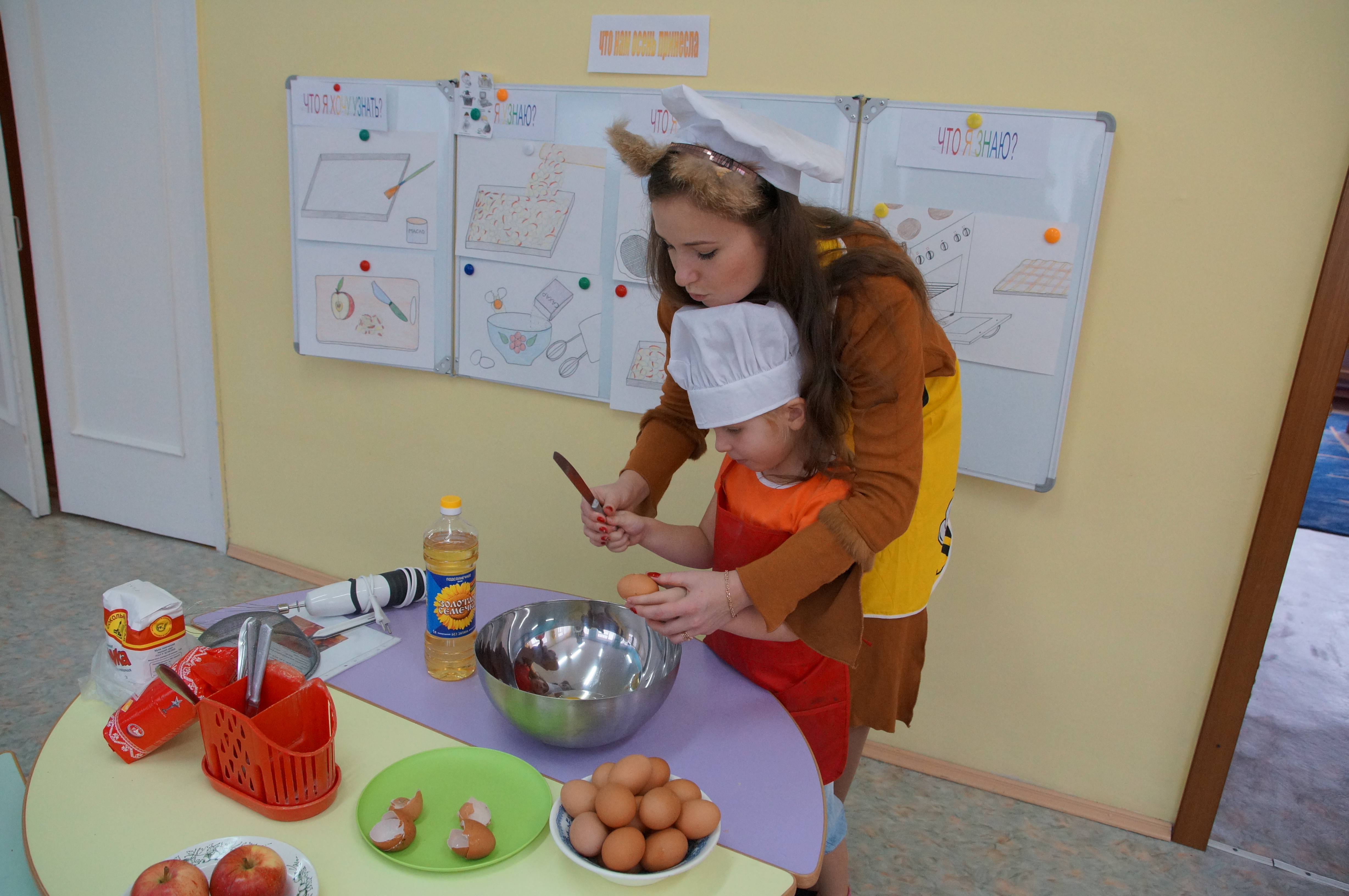 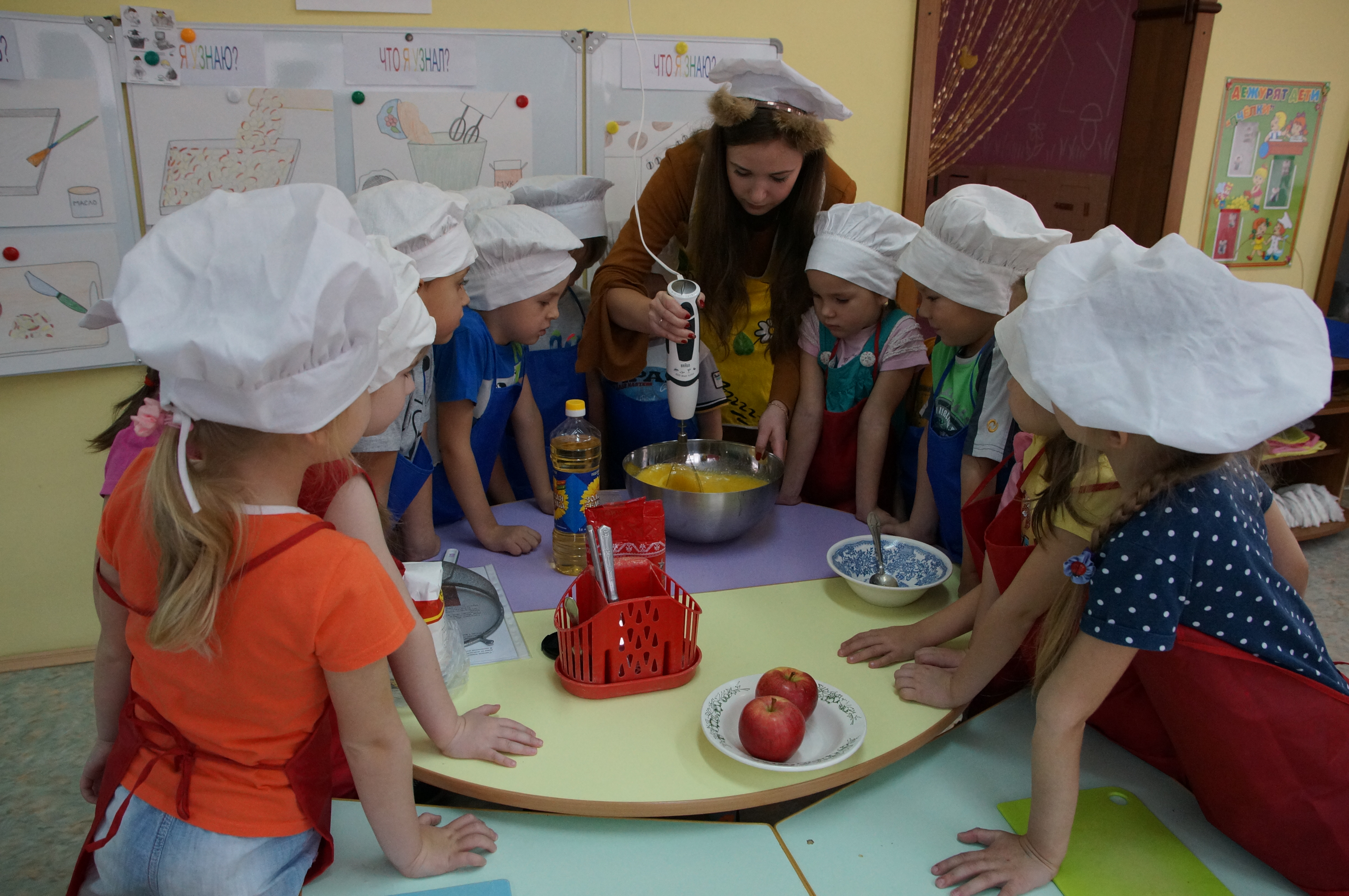 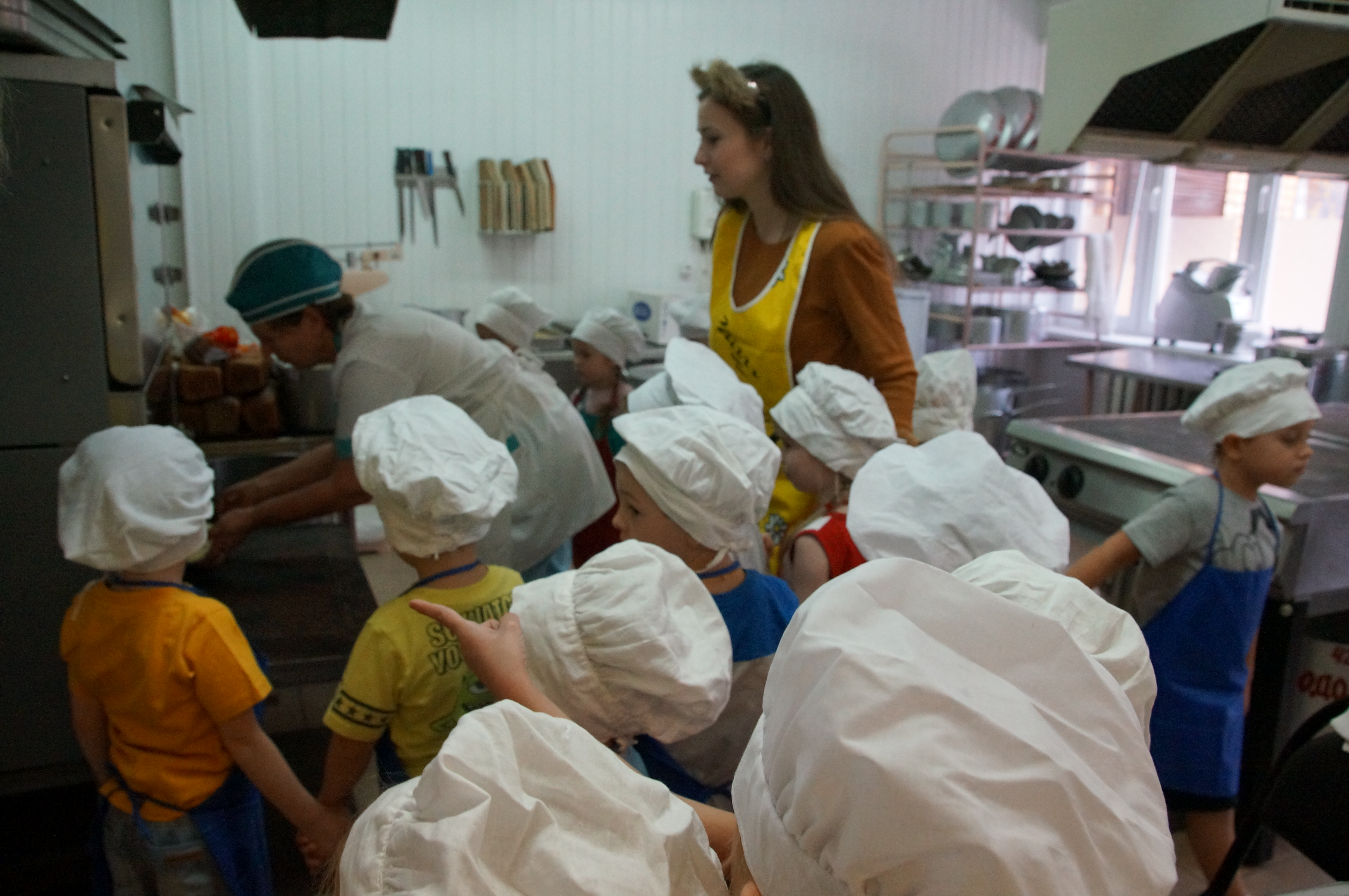 